Het jonge kind: Persoonlijke ontwikkeling
------------------------------------------
Wat is ….?De basis van kleuteronderwijs is stimuleren van de persoonlijke ontwikkeling van jonge kinderen. Vanuit deze veilige basis krijgt een kind  grip op de wereld om hem/ haar heen en maakt het voor het eerst kennis met vak- en leergebieden. Dit gebeurt allemaal tegelijkertijd: ze leren met hart, hoofd en handen. Door te ontdekken en te spelen, leren ze steeds razendsnel nieuwe dingen waardoor ze soms grote sprongen kunnen maken op een bepaald gebied. Dit vergt een andere manier van kijken naar je onderwijs en moet je vaak schakelen om ervoor te zorgen dat de aansluiting bij het jonge kind optimaal is.Een specialist Jonge Kind is op de hoogte van alle ontwikkelingsfasen van jonge kinderen en heeft kennis van hoe je de juiste voorwaarden schept om een kind optimaal te laten groeien. Ook zijn we op de hoogte van de laatste trends in het kleuteronderwijs. Wanneer die trends de ontwikkeling van jonge kinderen stimuleren, weten we ze ook toe te passen.Voor wie kan dit helpend zijn?Soms gaat de ontwikkeling bij jonge kinderen niet vanzelf en is er meer nodig. Wij bieden advies  en begeleiding rondom jonge kinderen (4-7 jr). Dit kan over uiteenlopende onderwerpen zijn:Wat kan je doen om de betrokkenheid in de kring of in de hoeken te vergroten.Hoe lok ik rijke taal uit in de hoeken.Hoe richt ik een rijke leeromgeving in waarin kinderen tot ontwikkeling komen.Hoe stimuleer ik de executieve functies bij jonge kinderen.Hoe zet ik doelen weg in de hoekenHoe vergroot ik eigenaarschap bij kleuters.Hoe zorg ik voor een effectief klassenmanagement dat ervoor zorgt dat kinderen maximaal leren.Er zijn opvallendheden in gedrag.De specialist(en)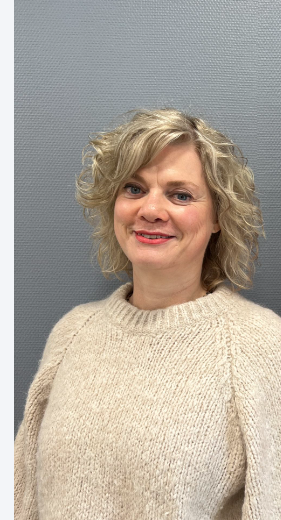 De specialist Jonge Kind binnen het ondersteuningsteam van WIJS is Tineke Koelewijn. Zij heeft zo’n 30 jaar ervaring in het onderwijs en heeft de opleiding Specialist Jonge Kind bij de Marnix Academie afgerond. Wat bied ik / Wat bieden wij?Ik kijk met de leerkracht mee om helder te krijgen wat er nodig is om het kind tot spelen en leren te krijgen. Door observaties in de klas, gesprekken met leerkrachten en ouders en door goed te kijken naar het aanbod in de klas, wordt er een plan op maat gemaakt dat aansluit bij wat een jong kind nodig heeft.